Rozvrh v čase dištančnej výučby pre 2. stupeň ZŠ:5. ročník: 12 hodín týždenne6. ročník: 15 hodín týždenne7. ročník: 15 hodín týždenne8. ročník: 15 hodín týždenne9. ročník: 15 hodín týždenne1.2.3.4.5.pondelokSJL/Ber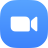 MAT/FagBIO/RehutorokSJL/BerGEG/Gal    AJ/Prestreda      AJ/PreMAT/FagSJL/Berštvrtok     SJL/BerMAT/Fagpiatok     DEJ Zel1.2.3.4.5.pondelokMAT/Fag SJL/Berutorok      AJ/PreSJL/Ber DEJ ZelstredaSJL/Ber MAT/Fag GEG/GalštvrtokSJL/BerOBN/Duv     AJ/PreINF/VYV-ADApiatokMAT/Fag     BIO/RehSJL/Ber1.2.3.4.5.pondelokSJL/ SurMAT/FagMAT/GEGFagutorokAJ /HuR     AJ/ZelOBN/DuvBIO/RehstredaSJL/ Sur     NEJ/Zelcelá triedaDEJ/ZelštvrtokMAT/FagSJL/ SurKNB/INF/RehpiatokCHEM/BIO/RehAJ /HuR     AJ/ZelSJL/Sur1.2.3.4.5.pondelokNEJ/KNBChem/Reh    SJL/Zem    DEJ Zelutorok    SJL Zem    AJ/PreMAT/FagstredaMAT/Fag    SJL Zem    AJ/PreštvrtokOBN/DuvMAT/FagSJL (BIO) Zempiatok    SJL ZemGEG/Fag1.2.3.4.5.pondelokMAT/Fag    NEJ/Zelcelá trieda       AJ/ Hul  AJ/PreSJL/SurutorokDEJ /ZelMAT/FagSJL/ Surstreda     BIO/CHEM/RehSJL/ SurMAT/FagštvrtokSJL/ Sur MAT/FagpiatokSJL/ SurAJ/ Hul      AJ/PreOBN/Duv